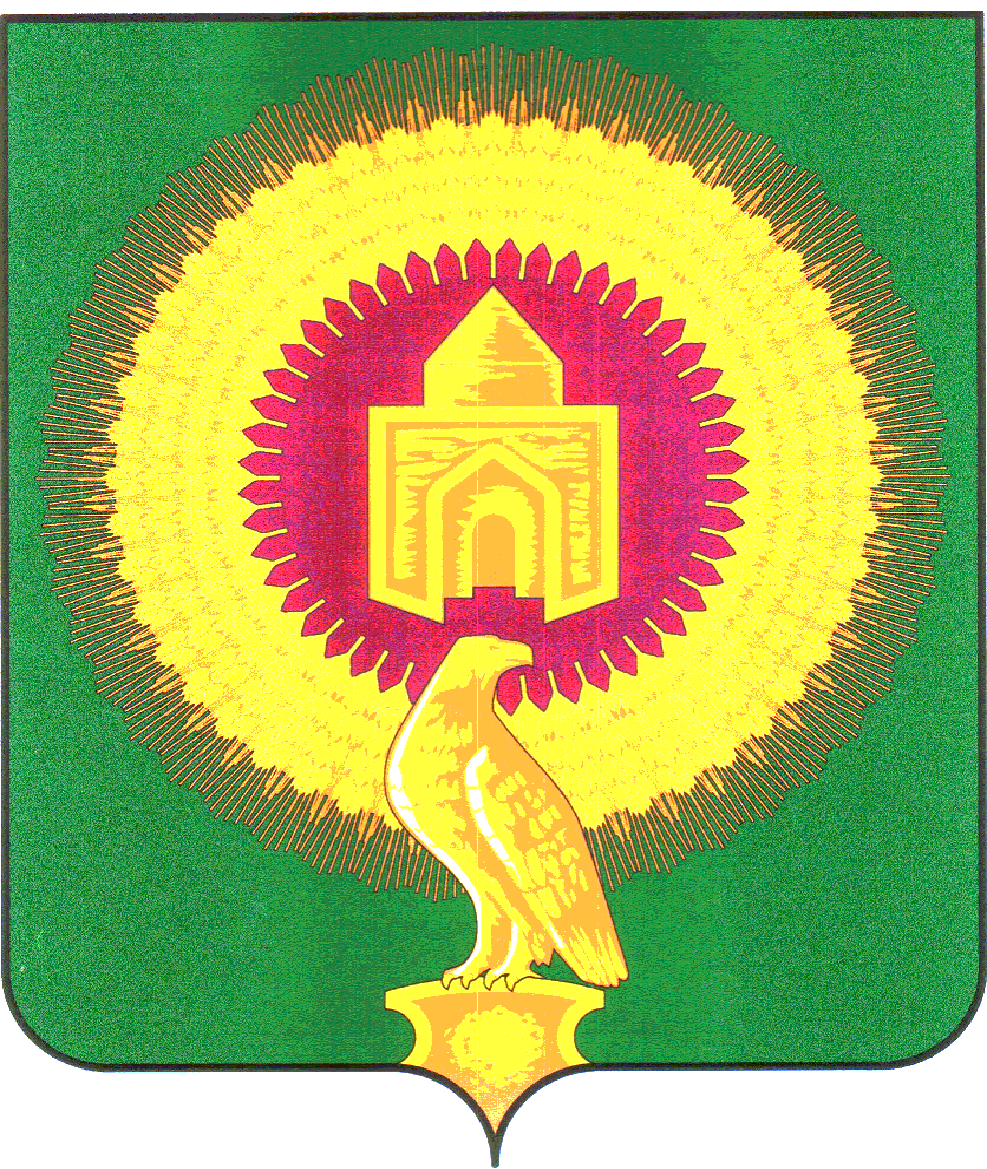 Об утверждении  состава межведомственной комиссии по профилактике преступлений и иных правонарушений в Варненском муниципальном районе  в новой редакции      В связи с  изменением состава межведомственной комиссии по профилактике преступлений и иных  правонарушений в Варненском муниципальном районе  Администрация Варненского муниципального района ПОСТАНОВЛЯЕТ:Утвердить состав межведомственной комиссии по профилактике преступлений и иных правонарушений в Варненском муниципальном районе в новой редакции (прилагается).Постановление администрации Варненского муниципального района от 01.02.2017 г. № 54 «О внесении изменений в постановление администрации Варненского муниципального района от 22.08.2016 г. № 553 «О составе межведомственной комиссии по Профилактике преступлений и иных правонарушений в новой редакции» считать утратившим силу. Контроль исполнения настоящего постановления возложить на заместителя Главы Варненского муниципального района по социальным вопросам Макайкину С.А.Настоящее постановление вступает в силу со дня его официального обнародования.ГлаваВарненского муниципального районаЧелябинской области                                                                                 К.Ю. МоисеевАДМИНИСТРАЦИЯВАРНЕНСКОГО МУНИЦИПАЛЬНОГО РАЙОНАЧЕЛЯБИНСКОЙ ОБЛАСТИПОСТАНОВЛЕНИЕ                              Приложение к постановлению администрации Варненского муниципального района Челябинской области от 25.12.2017 г. № 845Состав межведомственной комиссиипо профилактике преступлений и иных правонарушенийв Варненском муниципальном районеМакайкина С.А.           - заместитель Главы Варненского муниципального                                       района по социальным вопросам,   председатель комиссии Серебрякова В.В.         - начальник отдела по делам  несовершеннолетних                                       и защите их прав администрации Варненского                                        муниципального  района,  ответственный  секретарь                                        комиссииЯшников Е.С.                 -  начальник ОМВД России по Варненском району,                                           заместитель председателя комиссииЯруш Л.Ю.                    -начальник Управления образования, заместитель Главы                                        Варненского    муниципального района по  вопросам                                         образованияПрохорова Е.С.            -  начальник Управления социальной защиты населения                                       администрации Варненского  муниципального районаЧернаков Е.К.               - начальник Управления  культуры администрации                                       Варненского муниципального районаКельзин В.Е.                 - начальник отдела  по  физической культуре и спорту                                        администрации Варненского муниципального районаПлюхин С.Н.            -  директор ОКУ ЦЗН Варненского  муниципального района                                                                              Еремин В.Н.                  - начальник участковых и ПДН ОМВД России по                                        Варненскому районуШестаков В.А.             -  начальник  2 отделения в г. Троицк УФСБ  России по                                        Челябинской области    (по согласованию)Михасева Н.О.               - старший инспектор межмуниципального филиала                                                                                          УИИ ФКУ ГУФСИН  России по Челябинской    области                                          (по согласованию)Богомазов В.Н.               -  начальник отдела в с. Варна Управления  ПУ ФСБ                                          России по Челябинской области  (по согласованию)Анохина Ю.А.                 -  главный редактор газеты «Советское село»                                                                                       (по     согласованию)